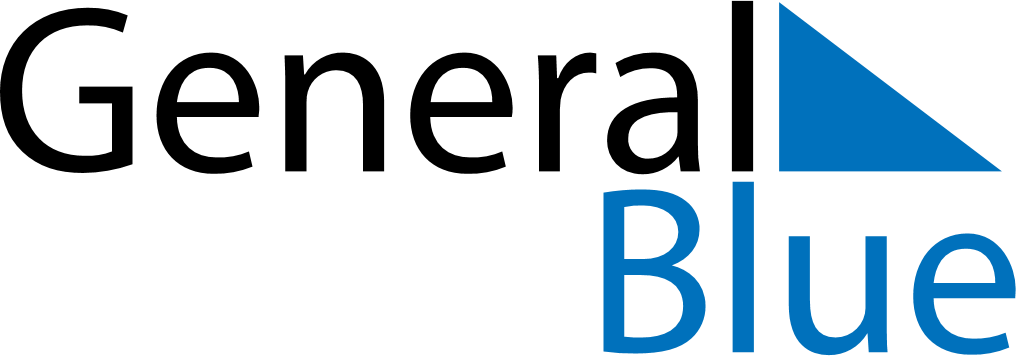 June 2022June 2022June 2022IcelandIcelandSUNMONTUEWEDTHUFRISAT1234567891011Pentecost
The Seamen’s DayWhit Monday12131415161718Icelandic National Day192021222324252627282930